Preguntas ¿En cuál deporte usas espadas?¿En cuál deporte usas aletas?¿En cuál deporte usas tacos?¿En cuál deporte usas un bate y una pelota?¿En cuál deporte usas una red?¿En cuál deporte usas una piscina?¿En cuál deporte usas un paracaídas?¿En cuál deporte usas una canasta?¿En cuál pasatiempo usas dardos ?¿En cuál pasatiempo usas un tablero y fichas?¿En cuál deporte usas pesas?¿En cuál deporte usas casco y rodilleras?¿En cuál deporte usas una bicicleta?¿En cuál deporte usas  una raqueta?¿En cuál pasatiempo  usas  cuerdas para escalar?¿En cuál deporte usas guantes para pelear?¿En cuál deporte usas casco, camiseta y lycra?¿En cuál deporte usas patines?¿En cuál deporte usas nieve?¿En cuál deporte usas una pista para correr?B. Escucha el video y escribe las oraciones.https://www.youtube.com/watch?v=qrIPMnY17wY&feature=youtu.beIdentifica estos deportes. Escribe una oración con  veinte de los deportes que están en las imágenesUtiliza el verbo practicar.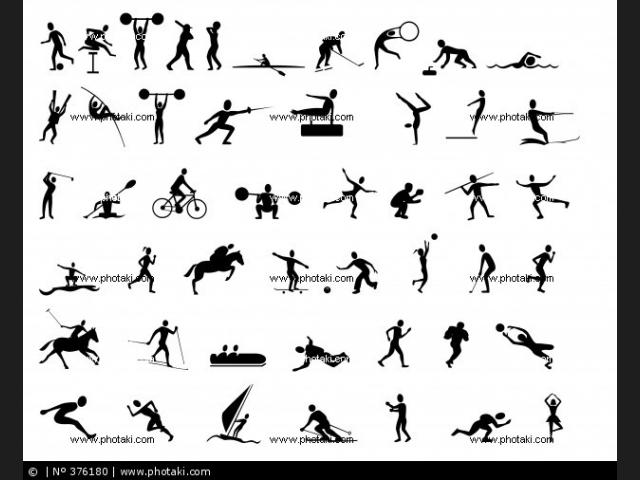 